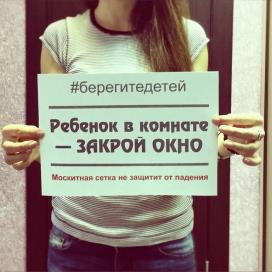 Падение из окна является одной из основных причин детского травматизма и смертности. Дети очень уязвимы перед раскрытым окном из-за естественной любознательности. Уважаемые родители, в преддверии летнего периода времени, обращаемся к Вам с настоятельным требованием эксплуатировать окна в квартирах в безопасном режиме проветривания, принять меры к исключению возможности для самостоятельного доступа детей к окнам и балконам, по возможности установить блокираторы на окна, информировать детей об опасности приближения к полностью открытым окнам, о ненадежности москитных сеток,  неприспособленности подоконников  для игр, не оставляйте детей без присмотра в комнатах с открытыми окнами и на балконах даже на короткий срок. Настоятельно рекомендуем соблюдать простейшие правила защиты ребёнка от падения из окна: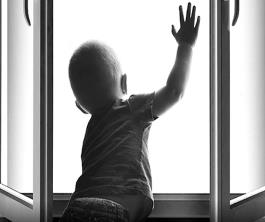 1.Большинство случаев падения происходит тогда. Когда родители оставляют детей без присмотра. Не оставляйте маленьких детей одних.2. Отодвиньте от окон все виды мебели, чтобы ребёнок не мог залезть на подоконник. 3. НИКОГДА не рассчитывайте на москитные сетки! Они не предназначены для защиты от падений! Напротив – москитная сетка способствует трагедии, ибо ребёнок чувствует себя за ней в безопасности и опирается как на окно, так и на неё. Очень часто дети выпадают вместе с этими сетками. 4. Ставьте на окна специальные фиксаторы, которые не позволяют ребёнку открыть окно. 6. Если вы что-то показываете ребёнку из окна – всегда крепко фиксируйте его, будьте готовы к резким движениям малыша, не держите ребёнка за одежду.